基本信息基本信息 更新时间：2024-04-04 00:47  更新时间：2024-04-04 00:47  更新时间：2024-04-04 00:47  更新时间：2024-04-04 00:47 姓    名姓    名赵文斌赵文斌年    龄23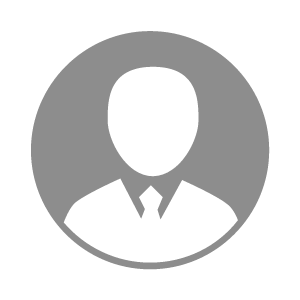 电    话电    话下载后可见下载后可见毕业院校甘肃农业大学邮    箱邮    箱下载后可见下载后可见学    历本科住    址住    址期望月薪5000-10000求职意向求职意向兽药生产人员,疫苗生产工人,养牛技术员兽药生产人员,疫苗生产工人,养牛技术员兽药生产人员,疫苗生产工人,养牛技术员兽药生产人员,疫苗生产工人,养牛技术员期望地区期望地区甘肃省甘肃省甘肃省甘肃省教育经历教育经历就读学校：甘肃农业大学 就读学校：甘肃农业大学 就读学校：甘肃农业大学 就读学校：甘肃农业大学 就读学校：甘肃农业大学 就读学校：甘肃农业大学 就读学校：甘肃农业大学 工作经历工作经历工作单位：凉州牧原 工作单位：凉州牧原 工作单位：凉州牧原 工作单位：凉州牧原 工作单位：凉州牧原 工作单位：凉州牧原 工作单位：凉州牧原 自我评价自我评价大学在院学生会组织部工作一年，负责学校的各项活动安排，自控能力强，能够和人友好的交流，具有较强的团队合作能力与团队意识。大学在院学生会组织部工作一年，负责学校的各项活动安排，自控能力强，能够和人友好的交流，具有较强的团队合作能力与团队意识。大学在院学生会组织部工作一年，负责学校的各项活动安排，自控能力强，能够和人友好的交流，具有较强的团队合作能力与团队意识。大学在院学生会组织部工作一年，负责学校的各项活动安排，自控能力强，能够和人友好的交流，具有较强的团队合作能力与团队意识。大学在院学生会组织部工作一年，负责学校的各项活动安排，自控能力强，能够和人友好的交流，具有较强的团队合作能力与团队意识。大学在院学生会组织部工作一年，负责学校的各项活动安排，自控能力强，能够和人友好的交流，具有较强的团队合作能力与团队意识。大学在院学生会组织部工作一年，负责学校的各项活动安排，自控能力强，能够和人友好的交流，具有较强的团队合作能力与团队意识。其他特长其他特长